Tapas # 1 (minimum 10 personer – ta med)Blandet salat med pasta og vinaigretteKyllingvinger smaksatt med chipotle VKjøttboller av storfe i spicy tomatsaus VMinipizza med lauk, mozzarella og skinke VChilipølser med bacon VLefse fylt med røykelaks ELLER spekeskinke + salat, raudlauk og kremostOmelett med bacon, lauk, purre og stekte poteter VOvnsstekte småpoteter VFriterte laukringar V	AïoliFerskt brød med oliven og soltørkede tomaterV = Leveres varmt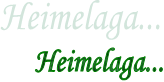 Pris pr. person er kr. 300,-Vi har egne tapasmenyer for større grupper som ønsker å spise hos oss.